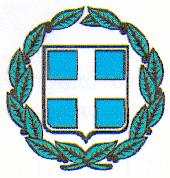 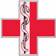  ΠΡΟΣΚΛΗΣΗ έτους 2017Για την κατάρτιση καταλόγων ενδιαφερομένων ανά κατηγορίες έργων / μελετών /παροχής τεχνικών και λοιπών συναφών επιστημονικών υπηρεσιών,σύμφωνα με το άρθρο 118, παρ. 5 του ν.4412/2016Το Γενικό Νοσοκομείο Λασιθίου (ΟΡΓΑΝΙΚΗ ΜΟΝΑΔΑ ΕΔΡΑΣ-ΑΓΙΟΣ ΝΙΚΟΛΑΟΣ) , προκειμένου να προχωρήσει στην κατάρτιση καταλόγων ενδιαφερομένων ανά κατηγορίες έργων / μελετών / παροχής τεχνικών και λοιπών συναφών επιστημονικών υπηρεσιών για τη συμμετοχή στις δημόσιες ηλεκτρονικές κληρώσεις των παρ. 5 και 6 του άρθρου 118 του N.4412/2016, για το έτος 2017ΚΑΛΕΙτους υποψήφιους αναδόχους που ενδιαφέρονται να εγγραφούν στους καταλόγους του Νοσοκομείου, σε μια ή περισσότερες από τις παρακάτω κατηγορίες έργων / μελετών:Α. ΜΕΛΕΤΕΣ01. Αρχιτεκτονικές Μελέτες Κτιριακών Έργων02. Ειδικές Αρχιτεκτονικές Μελέτες03. Στατικές Μελέτες04. Μελέτες Μηχανολογικές – Ηλεκτρολογικές – Ηλεκτρονικές05. Μελέτες Τοπογραφίας 06. Χημικές Μελέτες και Έρευνες07. Γεωτεχνικές Μελέτες και Έρευνες08. Εδαφολογικές Μελέτες και Έρευνες09. Μελέτες φυτοτεχνικής διαμόρφωσης περιβάλλοντος χώρου και έργων πρασίνου10. Περιβαλλοντικές Μελέτες11. Μελέτες Πληροφορικής και δικτύων12. Μελέτες ενεργειακές.Β. ΕΡΓΑ01. Ανελκυστήρων02. Ειδικών Μονώσεων03. Ηλεκτρομηχανολογικών04. Ηλεκτρονικού Εξοπλισμού05. Καθαρισμού και Επεξεργασίας Νερού και Υγρών, Στερεών και Αερίων Αποβλήτων06. Οδοποιίας07. Οικοδομικών08. Πρασίνου09. ΥδραυλικώνΓ. ΠΑΡΟΧΗ ΕΠΙΣΤΗΜΟΝΙΚΩΝ ΥΠΗΡΕΣΙΩΝ  Υπηρεσίες τεχνικού συμβούλου ΑρχιτέκτοναΥπηρεσίες τεχνικού συμβούλου Πολιτικού ΜηχανικούΥπηρεσίες επιστημονικής παρακολούθησης και Πιστοποίησης ποιότητας (Νερού, Ανελκυστήρων, Ατμολεβήτων και λοιπών εγκαταστάσεων και Υπηρεσιών)να υποβάλουν σχετική αίτηση και υπεύθυνη δήλωση (οι οποίες επισυνάπτονται στηνπαρούσα) στη γραμματεία του Γ.Ν.ΛΑΣΙΘΙΟΥ (ΟΡΓΑΝΙΚΗ ΜΟΝΑΔΑ ΕΔΡΑΣ-ΑΓΙΟΣ ΝΙΚΟΛΑΟΣ).Τα παραπάνω υποβάλλονται μέσα σε σφραγισμένο φάκελο, έξω από τον οποίο θααναγράφονται με κεφαλαία γράμματα τα πλήρη στοιχεία του ενδιαφερόμενου και τα εξής:ΑΙΤΗΣΗ ΣΥΜΜΕΤΟΧΗΣ «ΓΙΑ ΤΗΝ ΚΑΤΑΡΤΙΣΗ ΚΑΤΑΛΟΓΩΝ ΕΝΔΙΑΦΕΡΟΜΕΝΩΝΑΝΑ ΚΑΤΗΓΟΡΙΕΣ ΕΡΓΩΝ / ΜΕΛΕΤΩΝ / ΠΑΡΟΧΗΣ ΤΕΧΝΙΚΩΝ ΚΑΙ ΛΟΙΠΩΝΣΥΝΑΦΩΝ ΕΠΙΣΤΗΜΟΝΙΚΩΝ ΥΠΗΡΕΣΙΩΝ ΣΥΜΦΩΝΑ ΜΕ ΤΟ ΑΡΘΡΟ 118 ΤΟΥ Ν.4412/2016»είτε αυτοπροσώπως, είτε ταχυδρομικά (σφραγίδα ταχυδρομείου), είτε με υπηρεσίαταχυμεταφοράς, έως και την 2 - 11- 2017 (20 ημέρες από τη δημοσίευση τηςπρόσκλησης), στην γραμματεία-πρωτόκολλο  του Νοσοκομείου.Ταχ. _/νση: Κ. Παλαιολόγου & Κνωσσού 72100,  Άγιος Νικόλαος, Τηλ. 28413 - 43148Η αίτηση πρέπει να συνοδεύεται από αντίγραφο πτυχίου ΜΕΕΠ ή Νομαρχιακού Μητρώου ή πιστοποιητικό εγγραφής στο οικείο Επιμελητήριο, το οποίο να βρίσκεται σε ισχύ.Η παρούσα πρόσκληση δημοσιεύεται στον δικτυακό τόπο του Γ.Ν.ΛΑΣΙΘΙΟΥ   (ΟΡΓΑΝΙΚΗ ΜΟΝΑΔΑ ΕΔΡΑΣ-ΑΓΙΟΣ ΝΙΚΟΛΑΟΣ)http://www.agnhosp.gr/                                                             Η ΔΙΟΙΚΗΤΡΙΑ ΤΟΥ ΝΟΣΟΚΟΜΕΙΟΥ                                                                                                ΜΑΡΙΑ ΣΠΙΝΘΟΥΡΗΣυνημμένα:1. Αίτηση εκδήλωσης ενδιαφέροντος.2. Υπεύθυνη Δήλωση.